                                 Parks & Recreation Commission                                                                     2020 Work Plan ProjectSummary/ObjectivesCommission TasksWhenStatusAnnual Playground Equipment ReplacementImprovement of playground equipment in existing parks appropriate for the neighborhood1. Monitor and participate in playground replacements at Mirror Lake.1st & 3rd qtr.2020 Volunteer EventsSupport volunteer events in City Parks in conjunction with Parks Appreciation Day in April.  Serve Day in Oct.1. Identify and sponsor scheduled volunteer’s activities.2. Recruit volunteers.3. Volunteer at events.4. Booth @ RWB Festival1st – 3rd qtr.Finalize Park Code UpdatesUpdate/amend Park Code 4.051. Review existing Park Code and other jurisdictions code.2. Work through edits, additions and subtractions of document 3. Forward recommended amendments to be adopted via ordinance with comprehensive plan.1st qtr.Master Plan - Steel Lake Park Master Plan Steel Lake Park Property1. Participate in process to develop the scope of the Master Plan process.As Funding AvailableMaster Plan - Brooklake CCMaster Plan Brooklake Property1. Participate in process to develop the scope of the Master Plan process.As Funding AvailableMaster Plan - Lakota ParkUpgrade Park amenities1. Continue pursuing/identifying funding options2. Strategize on how to get FW School Board to partner in funding projectAs Funding AvailableDevelop Prioritization MatrixDevelop a system with criteria to rank commission business1. Brain storm session2. Sub-Committee?3. Recommendation4. Determine Costs1st – 4th qtr.Neighborhood ParksDevelop partnerships with surrounding neighborhoods to enhance, enliven, and improve their parksCommissioners to help organize and support neighborhood work parties and work with them to foster improvements     1st – 4th qtr.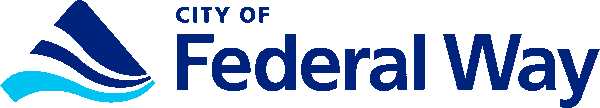 